Nombre ___________________________________________ Fecha ______________________ Per_______Cap 4.2 ~ La comida casera Explicando la comida:Las frutas y verduras:Las frutas y verduras:Las frutas y verduras:Las frutas y verduras: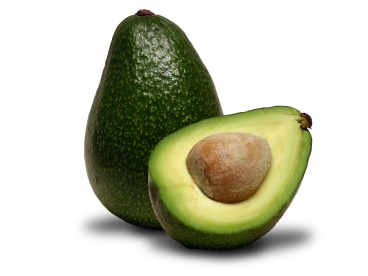 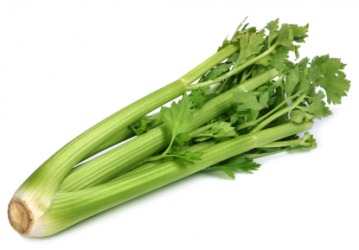 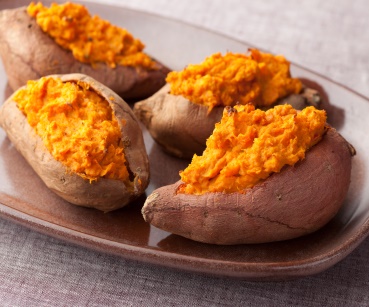 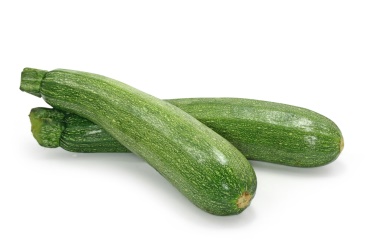 el aguacateel apiola batata el calabacín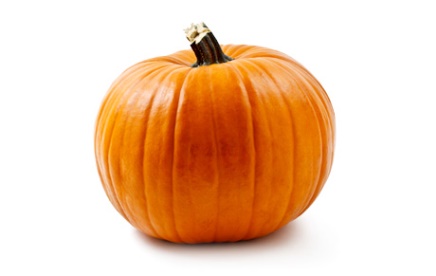 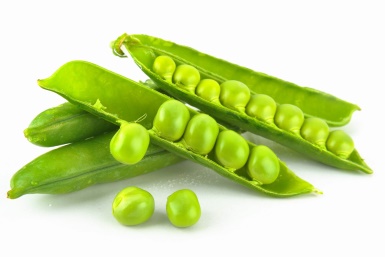 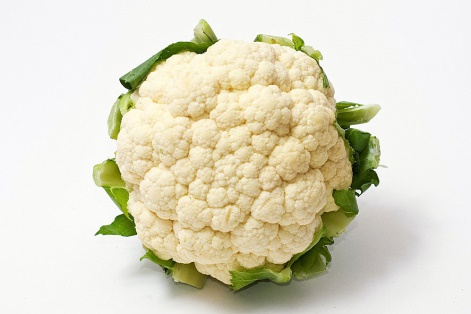 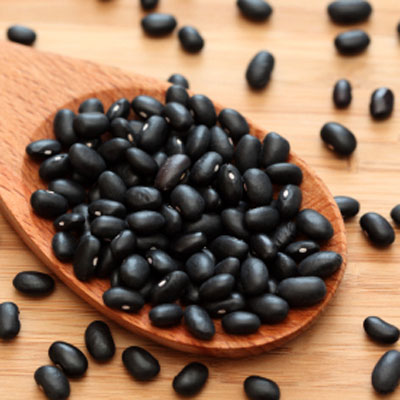 la calabazalos chícharos / los guisantes el coliflorlos frijoles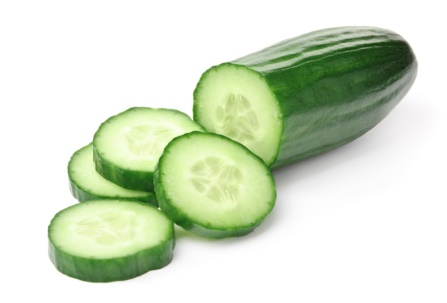 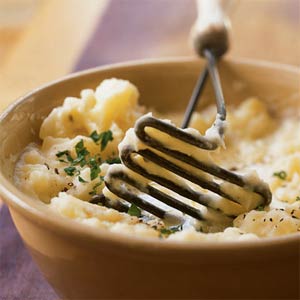 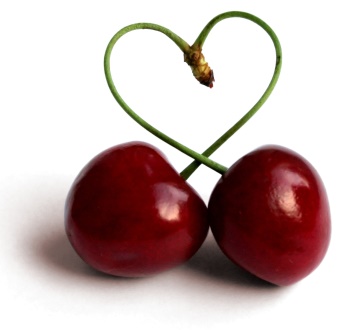 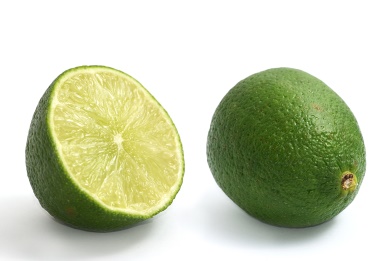 el pepinoel puré de papasla cerezala lima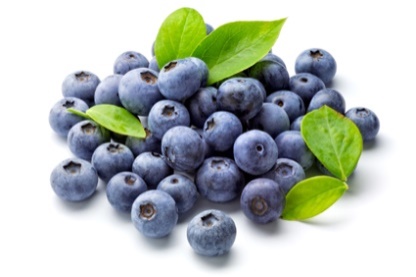 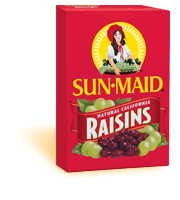 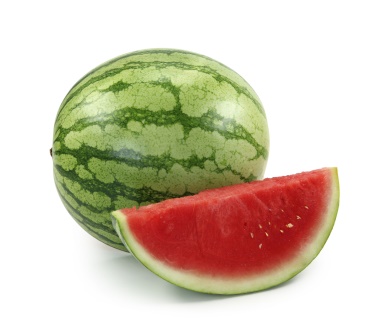 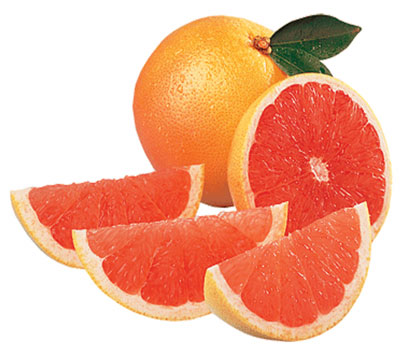 los arándanoslas pasasla sandíala toronjaLas carnes y mariscos:Las carnes y mariscos:Las carnes y mariscos:Las carnes y mariscos: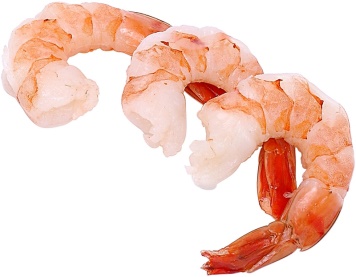 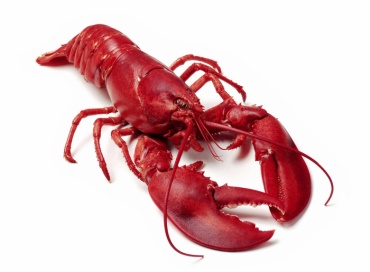 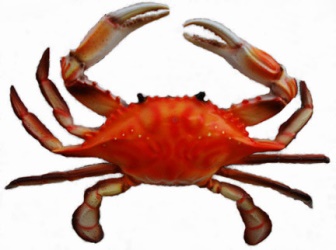 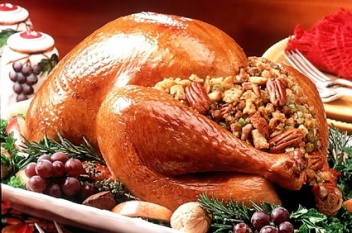 los camaronesla langostael cangrejoel pavo (con relleno)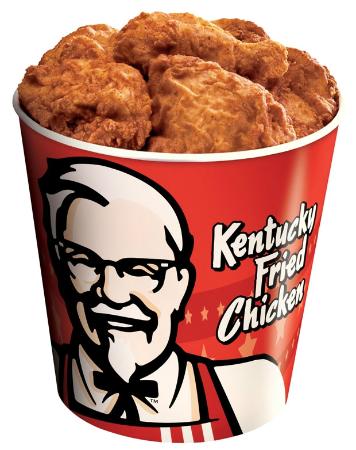 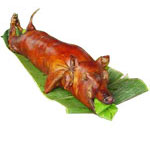 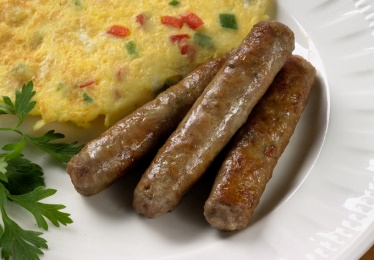 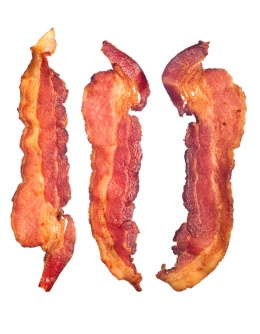 el pollo fritoel puerco asadola salchichael tocinoMás comidas:Más comidas:Más comidas:Más comidas: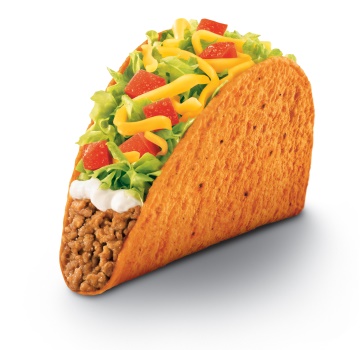 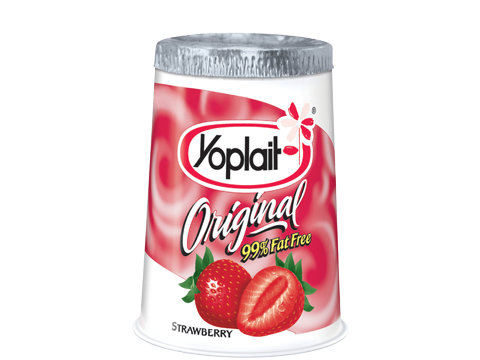 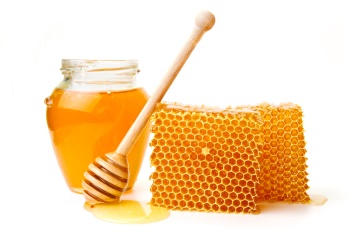 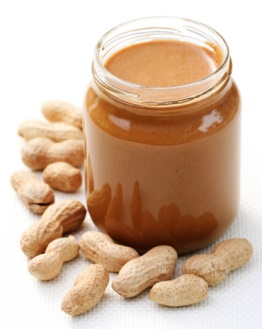 la crema agriael yogurla miel la mantequilla de maní 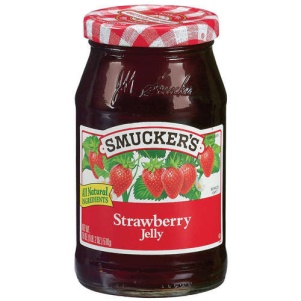 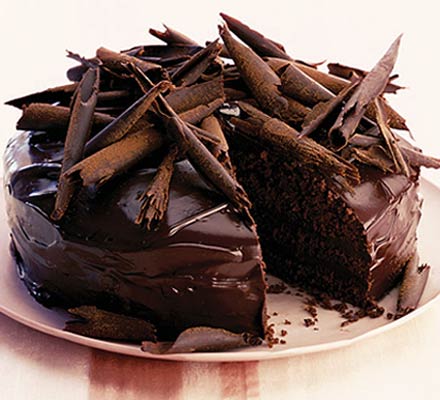 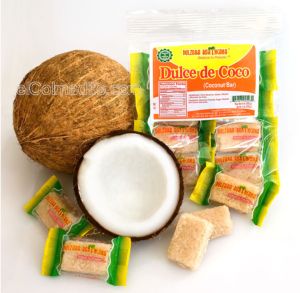 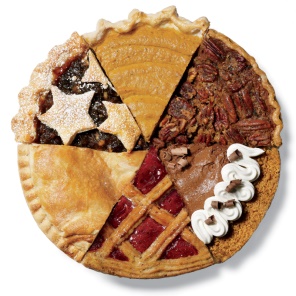 la jaleael bizcocho de chocolateel dulce de cocola tarta de calabaza/ manzana/Está para chuparse los dedos.Está para chuparse los dedos.Está pasada (la leche)Está pasada (la leche)It’s good enough to lick your fingers.It’s good enough to lick your fingers.(The milk) has gone bad. (The milk) has gone bad. Al ___ le falta sabor. Al ___ le falta sabor. No sé qué le falta. No sé qué le falta. The ___ lacks flavor. The ___ lacks flavor. I don’t know what’s missing. I don’t know what’s missing. Sabe delicioso(a).Sabe delicioso(a).¡Qué asco! ¡Qué asco! It tastes delicious. It tastes delicious. That’s disgusting! That’s disgusting! Se me hace la boca agua.Se me hace la boca agua.Se me fue la mano con…Se me fue la mano con…It makes my mouth water.It makes my mouth water.I got carried away with… I got carried away with… Es que se me olvido ponerle…Es que se me olvido ponerle…Es que se me acabó… Es que se me acabó… It’s just that I forgot to add…It’s just that I forgot to add…It’s just that I ran out of… It’s just that I ran out of… El/la ___ (no) está…salado(a)picanteseco(a) muy dulcedemasiado ____seco(a) muy dulcedemasiado ____fríocaliente